Health Benefit Plan UpdatesVistA Registration Eligibility and Enrollment (REE) DG*5.3*936Release Notes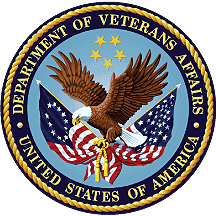 September 2017Department of Veterans AffairsOffice of Information and Technology (OI&T)Table of Contents1	Introduction	12	Purpose	13	Audience	14	This Release	14.1	New Features and Functions Added	14.2	Enhancements and Modifications to Existing	14.3	Known Issues	45	Product Documentation	5IntroductionPatch DG*5.3*936 is being released to support the enhancements for the Enterprise Health Benefits Determination (EHBD) program that focuses on  updates for the Enrollment System Modernization (ESM) project, which supports Enrollment System Community Care (ESCC).DG*5.3*936 is also being released in support of the Enrollment System (ES) 4.6.0 release. Refer to Informational Patch EAS*1*147 (Enrollment Application System) for additional details regarding the ES release.PurposeThese Release Notes cover the changes to the VistA REE system for this patch release.AudienceThis document targets users and administrators of the VistA REE system and applies to the changes made between this release and any previous release for this software. Therefore, the users and administrators are deemed competent in using existing applications.This ReleaseThe following sections provide a summary of the new features and functions added, enhancements and modifications to the existing software, and any known issue for VistA REE Patch DG*5.3*936.The DG*5.3*936 software will be distributed as a PackMan message included with the patch message.New Features and Functions AddedThere are no new features added to VistA REE.Enhancements and Modifications to ExistingThe Health Benefit Plan build components will include an additional field for the Data Dictionary (DD) HEALTH BENEFIT PLAN file (#25.11) and will modify the VistA entries for Health Benefit Plans that are stored or displayed to the users within VistA. Health Benefit Plans also will be added to the Computerized Patient Record System (CPRS) Patient Inquiry screen.RTC RM #788108 – Assign and/or Unassign Health Benefit Plans
RTC RM #788122 – Send Veterans Choice Information (Health Benefit Plans) to VistA
RTC RM #788124 – View Health Benefit Plans in VistA 
RTC RM #788125 – View Veterans Choice Eligibility Information in CPRS
RTC RM #797621 – View Health Benefit Plans in CPRSList of UpdatesNew field COVERAGE CODE field (#.05) is added to HEALTH BENEFIT PLAN file (#25.11). It is added to accommodate Coverage Code information for Health Benefit Plans and it is not visible by any users at this time. Six new Health Benefit Plans are getting added to HEALTH BENEFIT PLAN file (#25.11) as part of post installation routine during Patch installation. Below is the list of Health Benefit Plans that are getting added:Veteran Plan - Veterans Choice BasicVeteran Plan - Veterans Choice MileageVeteran Plan - Veterans Choice Wait TimeVeteran Plan - VC Unusual and Excessive BurdenVeteran Plan - Veterans Choice Air, Boat, or FerryVeteran Plan - Military Sexual TraumaModify display screen when using the menu options Patient Inquiry [DG PATIENT INQUIRY], Register a Patient [DG REGISTER PATIENT], Load/Edit Patient Data [DG LOAD PATIENT DATA], Preregister a Patient [DGPRE PRE-REGISTER OPTION] to display Health Benefit Plan names. The Health Benefit Plan names will be the last group displayed on the screen. The system shall display "None" if a Veteran has no assigned Health Benefit Plans. Any updates to the DGPRD patient inquiry screens will automatically update other options that call DGRPD.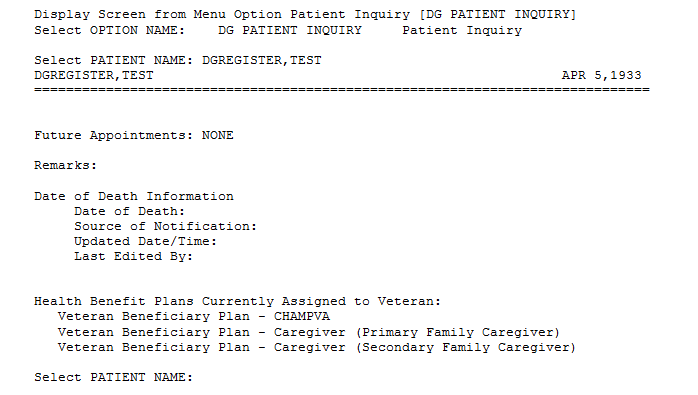 Add Health Benefit Plans to the Computerized Patient Record System (CPRS) Patient Inquiry screen: The new Community Care Health Benefit Plans will be displayed on the existing Patient Inquiry screen in CPRS.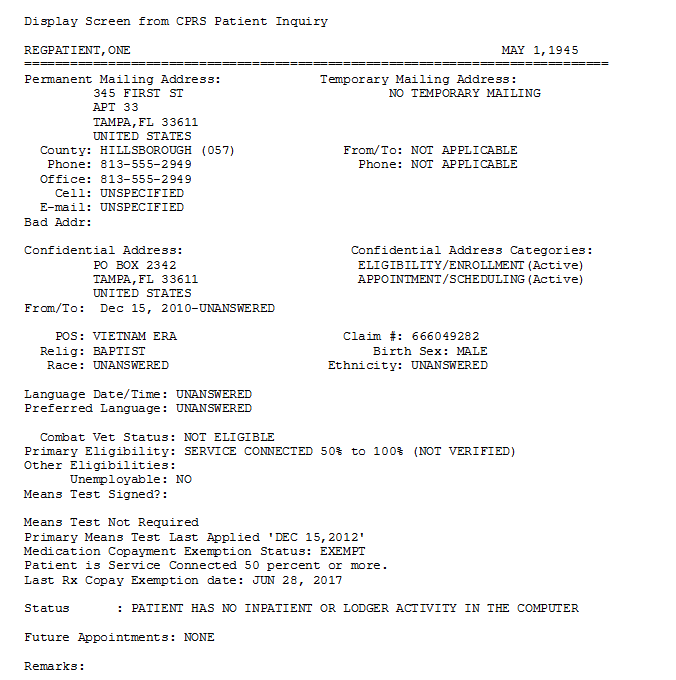 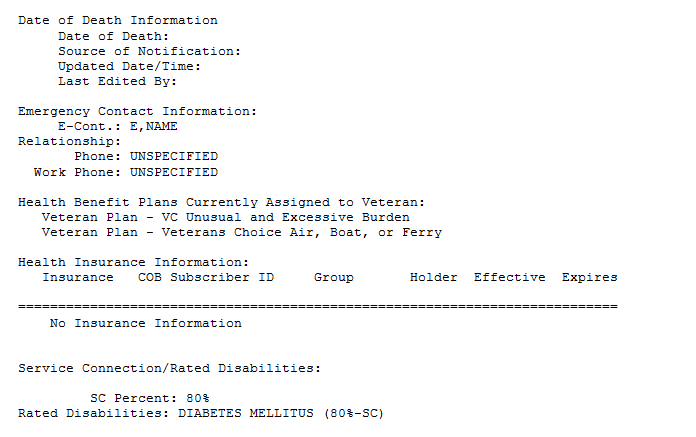 Known IssuesThere are no known issues.Product DocumentationThe following documents apply to this release:Title	File Name	FTP ModeRelease Notes	DG_5_3_936_RN.PDF	(binary)User Manual – Registration Menu	DG_5_3_936_REG_UM 		(binary)CPRS User Guide: GUI Version updates associated with this patch will be included in the CPRS v31a release.redactedDocumentation can also be found on the VA Software Documentation Library at:http://www.va.gov/vdl/